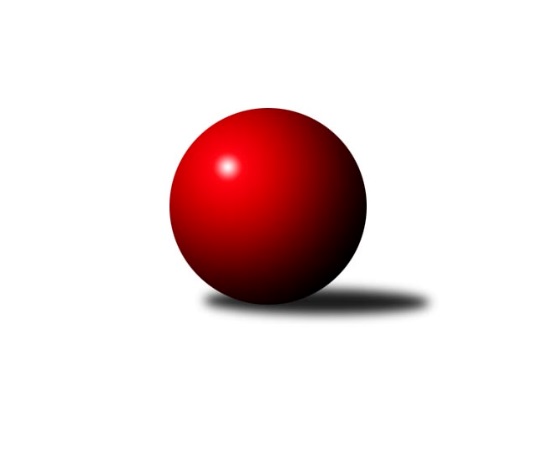 Č.2Ročník 2020/2021	3.5.2024 3. KLM B 2020/2021Statistika 2. kolaTabulka družstev:		družstvo	záp	výh	rem	proh	skore	sety	průměr	body	plné	dorážka	chyby	1.	TJ Kuželky Česká Lípa	2	2	0	0	14.0 : 2.0 	(33.0 : 15.0)	3346	4	2181	1165	19.5	2.	SKK Náchod	2	2	0	0	11.0 : 5.0 	(26.0 : 22.0)	3348	4	2216	1132	21	3.	TJ Sokol Benešov	1	1	0	0	8.0 : 0.0 	(19.0 : 5.0)	3295	2	2268	1027	33	4.	SKK Hořice B	1	1	0	0	6.0 : 2.0 	(15.5 : 8.5)	3412	2	2280	1132	36	5.	TJ Spartak Rokytnice n. J.	1	1	0	0	6.0 : 2.0 	(13.0 : 11.0)	3093	2	2120	973	42	6.	SKK Vrchlabí SPVR	2	1	0	1	7.0 : 9.0 	(23.0 : 25.0)	3219	2	2175	1044	35	7.	SKK Jičín B	2	1	0	1	7.0 : 9.0 	(22.0 : 26.0)	3033	2	2078	955	49	8.	KK Konstruktiva Praha	0	0	0	0	0.0 : 0.0 	(0.0 : 0.0)	0	0	0	0	0	9.	TJ Tesla Pardubice	1	0	0	1	0.0 : 8.0 	(5.0 : 19.0)	3106	0	2128	978	47	10.	TJ Sokol Kolín	2	0	0	2	6.0 : 10.0 	(25.5 : 22.5)	3281	0	2202	1079	27.5	11.	TJ Dynamo Liberec	2	0	0	2	5.0 : 11.0 	(21.5 : 26.5)	3192	0	2196	996	40.5	12.	KK Jiří Poděbrady	2	0	0	2	2.0 : 14.0 	(12.5 : 35.5)	3173	0	2158	1015	35Tabulka doma:		družstvo	záp	výh	rem	proh	skore	sety	průměr	body	maximum	minimum	1.	TJ Kuželky Česká Lípa	1	1	0	0	8.0 : 0.0 	(20.0 : 4.0)	3480	2	3480	3480	2.	TJ Spartak Rokytnice n. J.	1	1	0	0	6.0 : 2.0 	(13.0 : 11.0)	3093	2	3093	3093	3.	SKK Jičín B	1	1	0	0	5.0 : 3.0 	(11.0 : 13.0)	3120	2	3120	3120	4.	SKK Náchod	1	1	0	0	5.0 : 3.0 	(10.5 : 13.5)	3279	2	3279	3279	5.	SKK Hořice B	0	0	0	0	0.0 : 0.0 	(0.0 : 0.0)	0	0	0	0	6.	TJ Sokol Benešov	0	0	0	0	0.0 : 0.0 	(0.0 : 0.0)	0	0	0	0	7.	KK Konstruktiva Praha	0	0	0	0	0.0 : 0.0 	(0.0 : 0.0)	0	0	0	0	8.	TJ Sokol Kolín	1	0	0	1	3.0 : 5.0 	(12.0 : 12.0)	3285	0	3285	3285	9.	SKK Vrchlabí SPVR	1	0	0	1	2.0 : 6.0 	(11.0 : 13.0)	3126	0	3126	3126	10.	KK Jiří Poděbrady	1	0	0	1	2.0 : 6.0 	(8.5 : 15.5)	3296	0	3296	3296	11.	TJ Dynamo Liberec	1	0	0	1	2.0 : 6.0 	(8.5 : 15.5)	3271	0	3271	3271	12.	TJ Tesla Pardubice	1	0	0	1	0.0 : 8.0 	(5.0 : 19.0)	3106	0	3106	3106Tabulka venku:		družstvo	záp	výh	rem	proh	skore	sety	průměr	body	maximum	minimum	1.	TJ Sokol Benešov	1	1	0	0	8.0 : 0.0 	(19.0 : 5.0)	3295	2	3295	3295	2.	SKK Náchod	1	1	0	0	6.0 : 2.0 	(15.5 : 8.5)	3417	2	3417	3417	3.	SKK Hořice B	1	1	0	0	6.0 : 2.0 	(15.5 : 8.5)	3412	2	3412	3412	4.	TJ Kuželky Česká Lípa	1	1	0	0	6.0 : 2.0 	(13.0 : 11.0)	3211	2	3211	3211	5.	SKK Vrchlabí SPVR	1	1	0	0	5.0 : 3.0 	(12.0 : 12.0)	3312	2	3312	3312	6.	TJ Spartak Rokytnice n. J.	0	0	0	0	0.0 : 0.0 	(0.0 : 0.0)	0	0	0	0	7.	TJ Tesla Pardubice	0	0	0	0	0.0 : 0.0 	(0.0 : 0.0)	0	0	0	0	8.	KK Konstruktiva Praha	0	0	0	0	0.0 : 0.0 	(0.0 : 0.0)	0	0	0	0	9.	TJ Sokol Kolín	1	0	0	1	3.0 : 5.0 	(13.5 : 10.5)	3276	0	3276	3276	10.	TJ Dynamo Liberec	1	0	0	1	3.0 : 5.0 	(13.0 : 11.0)	3112	0	3112	3112	11.	SKK Jičín B	1	0	0	1	2.0 : 6.0 	(11.0 : 13.0)	2945	0	2945	2945	12.	KK Jiří Poděbrady	1	0	0	1	0.0 : 8.0 	(4.0 : 20.0)	3050	0	3050	3050Tabulka podzimní části:		družstvo	záp	výh	rem	proh	skore	sety	průměr	body	doma	venku	1.	TJ Kuželky Česká Lípa	2	2	0	0	14.0 : 2.0 	(33.0 : 15.0)	3346	4 	1 	0 	0 	1 	0 	0	2.	SKK Náchod	2	2	0	0	11.0 : 5.0 	(26.0 : 22.0)	3348	4 	1 	0 	0 	1 	0 	0	3.	TJ Sokol Benešov	1	1	0	0	8.0 : 0.0 	(19.0 : 5.0)	3295	2 	0 	0 	0 	1 	0 	0	4.	SKK Hořice B	1	1	0	0	6.0 : 2.0 	(15.5 : 8.5)	3412	2 	0 	0 	0 	1 	0 	0	5.	TJ Spartak Rokytnice n. J.	1	1	0	0	6.0 : 2.0 	(13.0 : 11.0)	3093	2 	1 	0 	0 	0 	0 	0	6.	SKK Vrchlabí SPVR	2	1	0	1	7.0 : 9.0 	(23.0 : 25.0)	3219	2 	0 	0 	1 	1 	0 	0	7.	SKK Jičín B	2	1	0	1	7.0 : 9.0 	(22.0 : 26.0)	3033	2 	1 	0 	0 	0 	0 	1	8.	KK Konstruktiva Praha	0	0	0	0	0.0 : 0.0 	(0.0 : 0.0)	0	0 	0 	0 	0 	0 	0 	0	9.	TJ Tesla Pardubice	1	0	0	1	0.0 : 8.0 	(5.0 : 19.0)	3106	0 	0 	0 	1 	0 	0 	0	10.	TJ Sokol Kolín	2	0	0	2	6.0 : 10.0 	(25.5 : 22.5)	3281	0 	0 	0 	1 	0 	0 	1	11.	TJ Dynamo Liberec	2	0	0	2	5.0 : 11.0 	(21.5 : 26.5)	3192	0 	0 	0 	1 	0 	0 	1	12.	KK Jiří Poděbrady	2	0	0	2	2.0 : 14.0 	(12.5 : 35.5)	3173	0 	0 	0 	1 	0 	0 	1Tabulka jarní části:		družstvo	záp	výh	rem	proh	skore	sety	průměr	body	doma	venku	1.	TJ Tesla Pardubice	0	0	0	0	0.0 : 0.0 	(0.0 : 0.0)	0	0 	0 	0 	0 	0 	0 	0 	2.	TJ Sokol Benešov	0	0	0	0	0.0 : 0.0 	(0.0 : 0.0)	0	0 	0 	0 	0 	0 	0 	0 	3.	KK Jiří Poděbrady	0	0	0	0	0.0 : 0.0 	(0.0 : 0.0)	0	0 	0 	0 	0 	0 	0 	0 	4.	SKK Vrchlabí SPVR	0	0	0	0	0.0 : 0.0 	(0.0 : 0.0)	0	0 	0 	0 	0 	0 	0 	0 	5.	TJ Spartak Rokytnice n. J.	0	0	0	0	0.0 : 0.0 	(0.0 : 0.0)	0	0 	0 	0 	0 	0 	0 	0 	6.	SKK Jičín B	0	0	0	0	0.0 : 0.0 	(0.0 : 0.0)	0	0 	0 	0 	0 	0 	0 	0 	7.	SKK Náchod	0	0	0	0	0.0 : 0.0 	(0.0 : 0.0)	0	0 	0 	0 	0 	0 	0 	0 	8.	TJ Sokol Kolín	0	0	0	0	0.0 : 0.0 	(0.0 : 0.0)	0	0 	0 	0 	0 	0 	0 	0 	9.	TJ Dynamo Liberec	0	0	0	0	0.0 : 0.0 	(0.0 : 0.0)	0	0 	0 	0 	0 	0 	0 	0 	10.	TJ Kuželky Česká Lípa	0	0	0	0	0.0 : 0.0 	(0.0 : 0.0)	0	0 	0 	0 	0 	0 	0 	0 	11.	SKK Hořice B	0	0	0	0	0.0 : 0.0 	(0.0 : 0.0)	0	0 	0 	0 	0 	0 	0 	0 	12.	KK Konstruktiva Praha	0	0	0	0	0.0 : 0.0 	(0.0 : 0.0)	0	0 	0 	0 	0 	0 	0 	0 Zisk bodů pro družstvo:		jméno hráče	družstvo	body	zápasy	v %	dílčí body	sety	v %	1.	Petr Steinz 	TJ Kuželky Česká Lípa  	2	/	2	(100%)	7	/	8	(88%)	2.	Roman Bureš 	SKK Jičín B 	2	/	2	(100%)	6	/	8	(75%)	3.	Denis Hofman 	SKK Náchod 	2	/	2	(100%)	6	/	8	(75%)	4.	Agaton Plaňanský st.	SKK Jičín B 	2	/	2	(100%)	6	/	8	(75%)	5.	Martin Maršík 	SKK Vrchlabí SPVR 	2	/	2	(100%)	5.5	/	8	(69%)	6.	Miroslav Malý 	TJ Kuželky Česká Lípa  	2	/	2	(100%)	5.5	/	8	(69%)	7.	Ondřej Stránský 	SKK Vrchlabí SPVR 	2	/	2	(100%)	5	/	8	(63%)	8.	Roman Žežulka 	TJ Dynamo Liberec 	2	/	2	(100%)	5	/	8	(63%)	9.	Marek Kyzivát 	TJ Kuželky Česká Lípa  	2	/	2	(100%)	5	/	8	(63%)	10.	Martin Najman 	TJ Kuželky Česká Lípa  	2	/	2	(100%)	4	/	8	(50%)	11.	Zdeněk Novotný st.	TJ Spartak Rokytnice n. J. 	1	/	1	(100%)	4	/	4	(100%)	12.	Lukáš Kočí 	TJ Sokol Benešov  	1	/	1	(100%)	4	/	4	(100%)	13.	Milan Valášek 	TJ Spartak Rokytnice n. J. 	1	/	1	(100%)	4	/	4	(100%)	14.	Martin Bartoníček 	SKK Hořice B 	1	/	1	(100%)	3.5	/	4	(88%)	15.	Ladislav Beránek 	SKK Náchod 	1	/	1	(100%)	3	/	4	(75%)	16.	Jiří Baier 	SKK Hořice B 	1	/	1	(100%)	3	/	4	(75%)	17.	Tomáš Svoboda 	TJ Sokol Benešov  	1	/	1	(100%)	3	/	4	(75%)	18.	Jaroslav Franěk 	TJ Sokol Benešov  	1	/	1	(100%)	3	/	4	(75%)	19.	Ladislav Kalous 	TJ Sokol Benešov  	1	/	1	(100%)	3	/	4	(75%)	20.	Ivan Januš 	TJ Sokol Benešov  	1	/	1	(100%)	3	/	4	(75%)	21.	Miroslav Šostý 	TJ Sokol Benešov  	1	/	1	(100%)	3	/	4	(75%)	22.	Radek Košťál 	SKK Hořice B 	1	/	1	(100%)	3	/	4	(75%)	23.	Slavomír Trepera 	TJ Spartak Rokytnice n. J. 	1	/	1	(100%)	2	/	4	(50%)	24.	Pavel Hanout 	TJ Spartak Rokytnice n. J. 	1	/	1	(100%)	2	/	4	(50%)	25.	Ladislav Nožička 	KK Jiří Poděbrady 	1	/	1	(100%)	2	/	4	(50%)	26.	Jiří Tichý 	KK Jiří Poděbrady 	1	/	1	(100%)	2	/	4	(50%)	27.	Martin Zvoníček 	SKK Hořice B 	1	/	1	(100%)	2	/	4	(50%)	28.	Vladimír Ludvík 	TJ Kuželky Česká Lípa  	1	/	2	(50%)	6	/	8	(75%)	29.	Josef Rubanický 	TJ Kuželky Česká Lípa  	1	/	2	(50%)	5.5	/	8	(69%)	30.	Lukáš Holosko 	TJ Sokol Kolín  	1	/	2	(50%)	5	/	8	(63%)	31.	Jan Pelák 	TJ Sokol Kolín  	1	/	2	(50%)	5	/	8	(63%)	32.	Libor Drábek 	TJ Dynamo Liberec 	1	/	2	(50%)	5	/	8	(63%)	33.	Milan Ringel 	SKK Jičín B 	1	/	2	(50%)	5	/	8	(63%)	34.	Tomáš Majer 	SKK Náchod 	1	/	2	(50%)	4.5	/	8	(56%)	35.	Michal Rolf 	SKK Vrchlabí SPVR 	1	/	2	(50%)	4	/	8	(50%)	36.	Antonín Hejzlar 	SKK Náchod 	1	/	2	(50%)	4	/	8	(50%)	37.	Jan Adamů 	SKK Náchod 	1	/	2	(50%)	4	/	8	(50%)	38.	Miloslav Vik 	TJ Sokol Kolín  	1	/	2	(50%)	4	/	8	(50%)	39.	Jaroslav Hanuš 	TJ Sokol Kolín  	1	/	2	(50%)	4	/	8	(50%)	40.	Jiří Němec 	TJ Sokol Kolín  	1	/	2	(50%)	4	/	8	(50%)	41.	Vojtěch Pecina 	TJ Dynamo Liberec 	1	/	2	(50%)	4	/	8	(50%)	42.	František Obruča 	TJ Dynamo Liberec 	1	/	2	(50%)	3.5	/	8	(44%)	43.	Vojtěch Zelenka 	TJ Sokol Kolín  	1	/	2	(50%)	3.5	/	8	(44%)	44.	Tomáš Adamů 	SKK Náchod 	1	/	2	(50%)	3	/	8	(38%)	45.	Petr Vokáč 	SKK Hořice B 	0	/	1	(0%)	2	/	4	(50%)	46.	Martin Mazáček 	SKK Jičín B 	0	/	1	(0%)	2	/	4	(50%)	47.	Vladimír Řehák 	SKK Jičín B 	0	/	1	(0%)	2	/	4	(50%)	48.	Štěpán Stránský 	SKK Vrchlabí SPVR 	0	/	1	(0%)	2	/	4	(50%)	49.	Ivan Vondráček 	SKK Hořice B 	0	/	1	(0%)	2	/	4	(50%)	50.	Pavel Maršík 	SKK Vrchlabí SPVR 	0	/	1	(0%)	1.5	/	4	(38%)	51.	Roman Pek 	SKK Vrchlabí SPVR 	0	/	1	(0%)	1	/	4	(25%)	52.	Roman Sýs 	SKK Vrchlabí SPVR 	0	/	1	(0%)	1	/	4	(25%)	53.	Jan Černý 	KK Jiří Poděbrady 	0	/	1	(0%)	1	/	4	(25%)	54.	Ladislav Wajsar st.	TJ Dynamo Liberec 	0	/	1	(0%)	1	/	4	(25%)	55.	Vít Veselý 	TJ Tesla Pardubice  	0	/	1	(0%)	1	/	4	(25%)	56.	Milan Vaněk 	TJ Tesla Pardubice  	0	/	1	(0%)	1	/	4	(25%)	57.	Ladislav Mikolášek 	TJ Spartak Rokytnice n. J. 	0	/	1	(0%)	1	/	4	(25%)	58.	Bedřich Šiška 	TJ Tesla Pardubice  	0	/	1	(0%)	1	/	4	(25%)	59.	Michal Talacko 	TJ Tesla Pardubice  	0	/	1	(0%)	1	/	4	(25%)	60.	Tomáš Pavlata 	SKK Jičín B 	0	/	1	(0%)	0	/	4	(0%)	61.	Jan Volf 	TJ Spartak Rokytnice n. J. 	0	/	1	(0%)	0	/	4	(0%)	62.	Michal Šic 	TJ Tesla Pardubice  	0	/	1	(0%)	0	/	4	(0%)	63.	Filip Prachař 	SKK Jičín B 	0	/	1	(0%)	0	/	4	(0%)	64.	Lukáš Poláček 	KK Jiří Poděbrady 	0	/	2	(0%)	4	/	8	(50%)	65.	Lukáš Trýzna 	SKK Vrchlabí SPVR 	0	/	2	(0%)	3	/	8	(38%)	66.	Josef Zejda ml.	TJ Dynamo Liberec 	0	/	2	(0%)	3	/	8	(38%)	67.	Václav Kňap 	KK Jiří Poděbrady 	0	/	2	(0%)	2	/	8	(25%)	68.	David Novák 	KK Jiří Poděbrady 	0	/	2	(0%)	1	/	8	(13%)	69.	Vladimír Pavlata 	SKK Jičín B 	0	/	2	(0%)	1	/	8	(13%)	70.	Lukáš Štich 	KK Jiří Poděbrady 	0	/	2	(0%)	0.5	/	8	(6%)Průměry na kuželnách:		kuželna	průměr	plné	dorážka	chyby	výkon na hráče	1.	Poděbrady, 1-4	3354	2254	1099	33.0	(559.0)	2.	Sport Park Liberec, 1-4	3344	2244	1100	29.0	(557.3)	3.	TJ Sparta Kutná Hora, 1-4	3298	2226	1072	28.5	(549.8)	4.	SKK Nachod, 1-4	3277	2183	1094	25.0	(546.3)	5.	TJ Kuželky Česká Lípa, 1-4	3265	2152	1112	30.5	(544.2)	6.	Benešov, 1-4	3206	2126	1080	28.0	(534.3)	7.	Přelouč, 1-4	3200	2198	1002	40.0	(533.4)	8.	SKK Jičín, 1-4	3116	2132	983	42.5	(519.3)	9.	Vrchlabí, 1-4	3093	2106	987	39.0	(515.6)	10.	KK Konstruktiva Praha, 1-4	0	0	0	0.0	(0.0)Nejlepší výkony na kuželnách:Poděbrady, 1-4SKK Hořice B	3412	1. kolo	Radek Košťál 	SKK Hořice B	617	1. koloKK Jiří Poděbrady	3296	1. kolo	Jiří Baier 	SKK Hořice B	595	1. kolo		. kolo	Martin Bartoníček 	SKK Hořice B	581	1. kolo		. kolo	Jiří Tichý 	KK Jiří Poděbrady	562	1. kolo		. kolo	Václav Kňap 	KK Jiří Poděbrady	554	1. kolo		. kolo	Lukáš Štich 	KK Jiří Poděbrady	553	1. kolo		. kolo	David Novák 	KK Jiří Poděbrady	546	1. kolo		. kolo	Martin Zvoníček 	SKK Hořice B	546	1. kolo		. kolo	Petr Vokáč 	SKK Hořice B	545	1. kolo		. kolo	Ladislav Nožička 	KK Jiří Poděbrady	543	1. koloSport Park Liberec, 1-4SKK Náchod	3417	2. kolo	Tomáš Majer 	SKK Náchod	601	2. koloTJ Dynamo Liberec	3271	2. kolo	Roman Žežulka 	TJ Dynamo Liberec	582	2. kolo		. kolo	Antonín Hejzlar 	SKK Náchod	579	2. kolo		. kolo	František Obruča 	TJ Dynamo Liberec	578	2. kolo		. kolo	Denis Hofman 	SKK Náchod	577	2. kolo		. kolo	Jan Adamů 	SKK Náchod	568	2. kolo		. kolo	Ladislav Beránek 	SKK Náchod	561	2. kolo		. kolo	Libor Drábek 	TJ Dynamo Liberec	560	2. kolo		. kolo	Vojtěch Pecina 	TJ Dynamo Liberec	537	2. kolo		. kolo	Josef Zejda ml.	TJ Dynamo Liberec	533	2. koloTJ Sparta Kutná Hora, 1-4SKK Vrchlabí SPVR	3312	2. kolo	Michal Rolf 	SKK Vrchlabí SPVR	594	2. koloTJ Sokol Kolín 	3285	2. kolo	Ondřej Stránský 	SKK Vrchlabí SPVR	576	2. kolo		. kolo	Jan Pelák 	TJ Sokol Kolín 	570	2. kolo		. kolo	Miloslav Vik 	TJ Sokol Kolín 	569	2. kolo		. kolo	Lukáš Trýzna 	SKK Vrchlabí SPVR	557	2. kolo		. kolo	Jaroslav Hanuš 	TJ Sokol Kolín 	554	2. kolo		. kolo	Roman Pek 	SKK Vrchlabí SPVR	545	2. kolo		. kolo	Jiří Němec 	TJ Sokol Kolín 	541	2. kolo		. kolo	Martin Maršík 	SKK Vrchlabí SPVR	539	2. kolo		. kolo	Vojtěch Zelenka 	TJ Sokol Kolín 	526	2. koloSKK Nachod, 1-4SKK Náchod	3279	1. kolo	Jiří Němec 	TJ Sokol Kolín 	579	1. koloTJ Sokol Kolín 	3276	1. kolo	Ladislav Beránek 	SKK Náchod	572	1. kolo		. kolo	Denis Hofman 	SKK Náchod	568	1. kolo		. kolo	Miloslav Vik 	TJ Sokol Kolín 	559	1. kolo		. kolo	Antonín Hejzlar 	SKK Náchod	550	1. kolo		. kolo	Vojtěch Zelenka 	TJ Sokol Kolín 	550	1. kolo		. kolo	Tomáš Adamů 	SKK Náchod	544	1. kolo		. kolo	Tomáš Majer 	SKK Náchod	535	1. kolo		. kolo	Lukáš Holosko 	TJ Sokol Kolín 	533	1. kolo		. kolo	Jan Pelák 	TJ Sokol Kolín 	531	1. koloTJ Kuželky Česká Lípa, 1-4TJ Kuželky Česká Lípa 	3480	2. kolo	Josef Rubanický 	TJ Kuželky Česká Lípa 	607	2. koloKK Jiří Poděbrady	3050	2. kolo	Petr Steinz 	TJ Kuželky Česká Lípa 	591	2. kolo		. kolo	Marek Kyzivát 	TJ Kuželky Česká Lípa 	582	2. kolo		. kolo	Vladimír Ludvík 	TJ Kuželky Česká Lípa 	569	2. kolo		. kolo	Martin Najman 	TJ Kuželky Česká Lípa 	566	2. kolo		. kolo	Miroslav Malý 	TJ Kuželky Česká Lípa 	565	2. kolo		. kolo	Václav Kňap 	KK Jiří Poděbrady	538	2. kolo		. kolo	Lukáš Poláček 	KK Jiří Poděbrady	528	2. kolo		. kolo	David Novák 	KK Jiří Poděbrady	525	2. kolo		. kolo	Svatopluk Čech 	KK Jiří Poděbrady	493	2. koloBenešov, 1-4SKK Hořice B	3267	2. kolo	Lukáš Kočí 	TJ Sokol Benešov 	571	2. koloTJ Sokol Benešov 	3145	2. kolo	Radek Košťál 	SKK Hořice B	567	2. kolo		. kolo	Martin Bartoníček 	SKK Hořice B	560	2. kolo		. kolo	Miroslav Nálevka 	SKK Hořice B	554	2. kolo		. kolo	Jiří Baier 	SKK Hořice B	553	2. kolo		. kolo	Tomáš Svoboda 	TJ Sokol Benešov 	543	2. kolo		. kolo	Ivan Vondráček 	SKK Hořice B	535	2. kolo		. kolo	Jaroslav Franěk 	TJ Sokol Benešov 	525	2. kolo		. kolo	Miroslav Šostý 	TJ Sokol Benešov 	506	2. kolo		. kolo	Petr Červ 	TJ Sokol Benešov 	503	2. koloPřelouč, 1-4TJ Sokol Benešov 	3295	1. kolo	Tomáš Svoboda 	TJ Sokol Benešov 	584	1. koloTJ Tesla Pardubice 	3106	1. kolo	Milan Vaněk 	TJ Tesla Pardubice 	561	1. koloKK Konstruktiva Praha 	0	2. kolo	Ivan Januš 	TJ Sokol Benešov 	561	1. koloTJ Tesla Pardubice 	0	2. kolo	Jaroslav Franěk 	TJ Sokol Benešov 	560	1. kolo		. kolo	Miroslav Šostý 	TJ Sokol Benešov 	554	1. kolo		. kolo	Michal Talacko 	TJ Tesla Pardubice 	546	1. kolo		. kolo	Vít Veselý 	TJ Tesla Pardubice 	536	1. kolo		. kolo	Lukáš Kočí 	TJ Sokol Benešov 	532	1. kolo		. kolo	Bedřich Šiška 	TJ Tesla Pardubice 	507	1. kolo		. kolo	Michal Šic 	TJ Tesla Pardubice 	506	1. koloSKK Jičín, 1-4SKK Jičín B	3120	1. kolo	Milan Ringel 	SKK Jičín B	561	1. koloTJ Dynamo Liberec	3112	1. kolo	Roman Bureš 	SKK Jičín B	544	1. kolo		. kolo	Agaton Plaňanský st.	SKK Jičín B	537	1. kolo		. kolo	František Obruča 	TJ Dynamo Liberec	526	1. kolo		. kolo	Roman Žežulka 	TJ Dynamo Liberec	525	1. kolo		. kolo	Martin Mazáček 	SKK Jičín B	519	1. kolo		. kolo	Vojtěch Pecina 	TJ Dynamo Liberec	517	1. kolo		. kolo	Libor Drábek 	TJ Dynamo Liberec	517	1. kolo		. kolo	Josef Zejda ml.	TJ Dynamo Liberec	516	1. kolo		. kolo	Ladislav Wajsar st.	TJ Dynamo Liberec	511	1. koloVrchlabí, 1-4TJ Kuželky Česká Lípa 	3211	1. kolo	Miroslav Malý 	TJ Kuželky Česká Lípa 	584	1. koloSKK Vrchlabí SPVR	3126	1. kolo	Ondřej Stránský 	SKK Vrchlabí SPVR	566	1. koloTJ Spartak Rokytnice n. J.	3093	2. kolo	Vladimír Ludvík 	TJ Kuželky Česká Lípa 	562	1. koloSKK Jičín B	2945	2. kolo	Milan Valášek 	TJ Spartak Rokytnice n. J.	561	2. kolo		. kolo	Zdeněk Novotný st.	TJ Spartak Rokytnice n. J.	542	2. kolo		. kolo	Martin Najman 	TJ Kuželky Česká Lípa 	526	1. kolo		. kolo	Martin Maršík 	SKK Vrchlabí SPVR	526	1. kolo		. kolo	Petr Steinz 	TJ Kuželky Česká Lípa 	524	1. kolo		. kolo	Pavel Maršík 	SKK Vrchlabí SPVR	522	1. kolo		. kolo	Agaton Plaňanský st.	SKK Jičín B	517	2. koloKK Konstruktiva Praha, 1-4Četnost výsledků:	8.0 : 0.0	1x	6.0 : 2.0	1x	5.0 : 3.0	2x	3.0 : 5.0	1x	2.0 : 6.0	3x	1.0 : 7.0	1x	0.0 : 8.0	1x